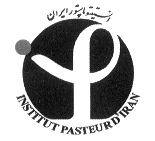 مدیر محترم آموزشی ، فرهنگی و  دانشجویی انستیتو پاستور ایرانبا سلاماحتراماً اینجانب .................................................... فرزند ................................. به شماره شناسنامه ........................... کد ملی ......................................... صادره از .......................... متولد ....../....../........ دانشجوی ورودی نیمسال ............. سال تحصیلی ...................... رشته .............................................................. می باشم.تقاضای صدور گواهی اشتغال به تحصیل جهت معرفی به ....................................................................................................................................................................................................... را دارم.امضاتاریخ